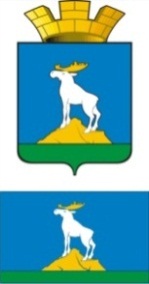 ГЛАВА  НИЖНЕСЕРГИНСКОГО ГОРОДСКОГО ПОСЕЛЕНИЯПОСТАНОВЛЕНИЕ29.09.2017 г.         № 462г. Нижние Серги Об утверждении  Топливно-энергетического баланса Нижнесергинского городского поселения за 2016 год        Во исполнение Приказа Министерства энергетики Российской Федерации от 14 декабря 2011г. №600 «Об утверждении порядка составления топливно-энергетических балансов субъектов Российской Федерации, муниципальных образований», в соответствии с пунктом 10 части 2 статьи 4 Федерального закона от 27 июля 2010г. №190-ФЗ «О теплоснабжении», руководствуясь Уставом Нижнесергинского городского поселения,ПОСТАНОВЛЯЮ:Утвердить Топливно-энергетический баланс Нижнесергинского  городского поселения за 2016 год (прилагается). Настоящее постановление опубликовать путем размещения на официальном сайте Нижнесергинского городского поселения в сети «Интернет».Контроль за исполнением настоящего постановления оставляю за собойГлава Нижнесергинского городского поселения                                                              А.М. ЧекасинСОГЛАСОВАНИЕпроекта постановления (распоряжения) главы Нижнесергинского городского поселенияНаименование постановления (распоряжения):Об утверждении  Топливно-энергетического баланса Нижнесергинского городского поселения за 2016 годДокладчик:   __________________________________________________________________Постановление разослать: прокуратура – 1 экз.; архив-1 экз.; администрация – 1экз.; ___________________________________________________________________________Исполнитель, телефон  Шварц Л.Ф.  28-012ДолжностьФамилия и инициалыСроки и результаты согласованияСроки и результаты согласованияСроки и результаты согласованияДолжностьФамилия и инициалыДата поступления на согласование Дата согласованияЗамечания на подпись Глава Нижнесергинского городского поселенияЧекасин  А.М.Заместитель главы администрации по социально-экономическим вопросамТитова Н.А.Заместитель главы администрации по городскому хозяйству Никишин Ю.В.Зав. отделом учета и отчетности (Главный бухгалтер)Нечаева Е.Б.Ведущий специалист (юрист)Рыбаков Д.А.Зав. отделом организационно-кадровой работыКондакова Л.Ю.Зав. отделом земельно-имущественных отношенийСкачкова А.С.